基本信息基本信息 更新时间：2024-05-14 06:31  更新时间：2024-05-14 06:31  更新时间：2024-05-14 06:31  更新时间：2024-05-14 06:31 姓    名姓    名李震李震年    龄40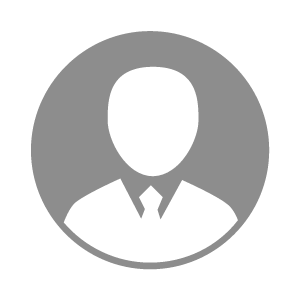 电    话电    话下载后可见下载后可见毕业院校佳木斯大学邮    箱邮    箱下载后可见下载后可见学    历本科住    址住    址黑龙江黑龙江期望月薪面议求职意向求职意向兽药生产经理,兽药车间主任,疫苗车间主任兽药生产经理,兽药车间主任,疫苗车间主任兽药生产经理,兽药车间主任,疫苗车间主任兽药生产经理,兽药车间主任,疫苗车间主任期望地区期望地区不限不限不限不限教育经历教育经历就读学校：佳木斯大学 就读学校：佳木斯大学 就读学校：佳木斯大学 就读学校：佳木斯大学 就读学校：佳木斯大学 就读学校：佳木斯大学 就读学校：佳木斯大学 工作经历工作经历工作单位：哈药集团生物疫苗有限公司 工作单位：哈药集团生物疫苗有限公司 工作单位：哈药集团生物疫苗有限公司 工作单位：哈药集团生物疫苗有限公司 工作单位：哈药集团生物疫苗有限公司 工作单位：哈药集团生物疫苗有限公司 工作单位：哈药集团生物疫苗有限公司 自我评价自我评价创新成果
“真空泵管道改进”（2009）、“原液灭活工艺改进”（2010）、“原液物流管道改进”（2011）、“有效清除收获机探头内残留物”（2012）、“超滤设备清洗处理工艺优化”（2012）、“压缩空气管道改进”（2013）、“改进消毒方式降低种蛋早死率”（2013）、“提高接种机工作效率”（2013）
QC成果
禽流感灭活苗①原液菌数（2009）②澄清度（2010）③原液单产（2011）创新成果
“真空泵管道改进”（2009）、“原液灭活工艺改进”（2010）、“原液物流管道改进”（2011）、“有效清除收获机探头内残留物”（2012）、“超滤设备清洗处理工艺优化”（2012）、“压缩空气管道改进”（2013）、“改进消毒方式降低种蛋早死率”（2013）、“提高接种机工作效率”（2013）
QC成果
禽流感灭活苗①原液菌数（2009）②澄清度（2010）③原液单产（2011）创新成果
“真空泵管道改进”（2009）、“原液灭活工艺改进”（2010）、“原液物流管道改进”（2011）、“有效清除收获机探头内残留物”（2012）、“超滤设备清洗处理工艺优化”（2012）、“压缩空气管道改进”（2013）、“改进消毒方式降低种蛋早死率”（2013）、“提高接种机工作效率”（2013）
QC成果
禽流感灭活苗①原液菌数（2009）②澄清度（2010）③原液单产（2011）创新成果
“真空泵管道改进”（2009）、“原液灭活工艺改进”（2010）、“原液物流管道改进”（2011）、“有效清除收获机探头内残留物”（2012）、“超滤设备清洗处理工艺优化”（2012）、“压缩空气管道改进”（2013）、“改进消毒方式降低种蛋早死率”（2013）、“提高接种机工作效率”（2013）
QC成果
禽流感灭活苗①原液菌数（2009）②澄清度（2010）③原液单产（2011）创新成果
“真空泵管道改进”（2009）、“原液灭活工艺改进”（2010）、“原液物流管道改进”（2011）、“有效清除收获机探头内残留物”（2012）、“超滤设备清洗处理工艺优化”（2012）、“压缩空气管道改进”（2013）、“改进消毒方式降低种蛋早死率”（2013）、“提高接种机工作效率”（2013）
QC成果
禽流感灭活苗①原液菌数（2009）②澄清度（2010）③原液单产（2011）创新成果
“真空泵管道改进”（2009）、“原液灭活工艺改进”（2010）、“原液物流管道改进”（2011）、“有效清除收获机探头内残留物”（2012）、“超滤设备清洗处理工艺优化”（2012）、“压缩空气管道改进”（2013）、“改进消毒方式降低种蛋早死率”（2013）、“提高接种机工作效率”（2013）
QC成果
禽流感灭活苗①原液菌数（2009）②澄清度（2010）③原液单产（2011）创新成果
“真空泵管道改进”（2009）、“原液灭活工艺改进”（2010）、“原液物流管道改进”（2011）、“有效清除收获机探头内残留物”（2012）、“超滤设备清洗处理工艺优化”（2012）、“压缩空气管道改进”（2013）、“改进消毒方式降低种蛋早死率”（2013）、“提高接种机工作效率”（2013）
QC成果
禽流感灭活苗①原液菌数（2009）②澄清度（2010）③原液单产（2011）其他特长其他特长